ĐỀ BÀIPhần I: Trắc nghiệm (7điểm)Khoanh vào chữ đặt trước đáp án đúng trong các câu sau:Câu 1: (1 điểm M1)  Kết quả của phép tính 7 + 9 là:A. 26                    B. 16                      C. 15                       D. 13Câu 2: (1điểm M1) Hiệu của 42 - 22 là:A. 40                       B. 30                       C. 20                          D.10Câu 3: (1 điểm M3) 50 + 24 … 20 + 56. Dấu cần điền vào chỗ chấm là:           A.<                          B. >                            C. =Câu 4: (1 điểm M1) Điền số thích hợp vào chỗ chấm.a) Một ngày có……giờ.b) Một giờ bằng …..phút.Câu 5: (1 điểm M1)Số liền trước của 69 là:A. 60               B. 68                  C. 70                            D. 80Câu 6: (1 điểm M3)Độ dài đường gấp khúc ABCD là: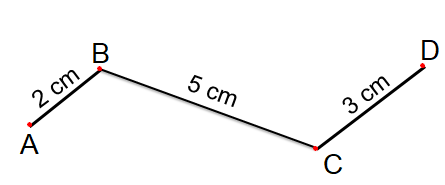 A. 7                      B. 8                      C. 10                     D. 12Câu 7: (1 điểm M2)Hình dưới đây có ……. hình tứ giác.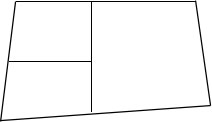 A. 3                     B. 5                     C. 4                       D. 2Phần II: Tự luận (3 điểm) Câu 8 : (2 điểm M1)  Đặt tính rồi tính  29 + 27                  59 + 31                 70 - 35                  81 - 37  ...................           ...................            ..................            ...................  ...................           ...................            ..................            ...................  ...................           ...................            ..................            ...................  ...................           ...................            ..................            ...................  Câu 9: (2 điểm M2) Nam có 39 viên bi. Việt có nhiều hơn Nam 4 viên bi. Hỏi Việt có bao nhiêu viên bi?                                                                   Bài giải...............................................................................................................................................................................................................................................................................................................................................................................................................Câu 10: (2 điểm M3) Tìm hiệu của 43 và số tròn chục nhỏ nhất có hai chữ số.                                                    Bài giải...............................................................................................................................................................................................................................................................................................................................................................................................................1. Ma trận đề thi học kì 1 môn Toán lớp 2HƯỚNG DẪN CHẤM MÔN TOÁNPhần trắc nghiệm ( 7 điểm ) Câu 4: Điền số thích hợp vào chỗ chấm. ( 1điểm ) ( Mỗi ý đúng 0,5 điểm)a) Một ngày có 24 giờ.b) Một giờ bằng 60 phút. II.   Phần tự luận ( 3 điểm) Câu 8( 1điểm ) Đặt tính rồi tính  Mỗi phép tính  đúng được 0,25 điểm.Câu 9: (1 điểm)                   Bài giảiSố viên bi của Việt là: (0,25đ)39 + 4 = 43 (viên) (0,5đ)               Đáp số: 43 viên bi (0,25đ)Câu 10 (1 điểm)Tìm hiệu của 43 và số tròn chục nhỏ nhất có hai chữ số.                 Bài giảiSố tròn chục nhỏ nhất có hai chữ số là: 10Hiệu của hai số là:43 – 10 = 33           Đáp số: 33ĐỀ KIỂM TRA CUỐI HỌC KỲ 1Giáo viên chủ nhiệm lớp 2A3: Trương thị Lương	 MÔN TIẾNG VIỆTA/ KIỂM TRA ĐỌC: (10 điểm)1.Đọc thành tiếng và trả lời câu hỏi(4đ)Chú sáo sậuChú sáo sậu nhà Hoa không bị nhốt trong lồng mà mặc sức bay nhảy. Khi chú đứng úp hai bầu cánh, toàn thân là một màu đen bóng với chiếc khăn trắng quanh cổ, khi chú bay thì một vùng trắng lộ ra. Cái mỏ chú nhọn hoắt xỉa cào cào, châu chấu rất nhanh. Cặp mắt tinh nhanh luôn ngó nghiêng, đôi chân vàng mảnh khảnh nhảy liên liến. Chú hót suốt ngày. Mỗi lần Hoa đi học về, chú bay ra, đậu trên cánh cổng liến láu một hồi như vui mừng chào đón.Câu 1: Chú sáo bị nhốt ở đâu?Câu 2: Toàn thân chú sáo được miêu tả qua những chi tiết nào?Câu 3: Chú hót như thế nào?Câu 4: Tình cảm của chú sáo với Hoa được thể hiện như thế nào?2. Đọc hiểu và làm bài tập: (6 điểm). Cho văn bản sau:MÓN QUÀ QUÝ       Mẹ con nhà thỏ sống trong một cánh rừng. Thỏ mẹ làm lụng quần quật suốt ngày để nuôi đàn con. Bầy thỏ con rất thương yêu và biết ơn mẹ. Tết sắp đến, chúng bàn nhau chuẩn bị một món quà tặng mẹ. Món quà là một chiếc khăn trải bàn trắng tinh, được tô điểm bằng những bông hoa sắc màu lộng lẫy. Góc chiếc khăn là dòng chữ “ Kính chúc mẹ vui, khỏe” được thêu nắn nót bằng những sợi chỉ vàng.    Tết đến, thỏ mẹ cảm động nhận món quà của đàn con hiếu thảo. Nó rất hạnh phúc, cảm thấy những mệt nhọc tiêu tan hết.                                                                            Theo CHUYỆN CỦA MÙA HẠDựa vào nội dung bài đọc hãy khoanh tròn vào chữ đặt trước ý trả lời đúng nhất hoặc viết vào chỗ chấm theo yêu cầu:Câu 1 (M1-0,5 điểm).Mẹ con nhà thỏ sống ở đâu?a. Mẹ con nhà thỏ sống trong một cánh rừng.b. Mẹ con nhà thỏ sống ở trên đồng lúa.c. Mẹ con nhà thỏ sống ở trong núi.d. Mẹ con nhà thỏ sống trong một cái chồng.Câu 2. (M2-0,5 điểm) Để tỏ lòng thương yêu và biết ơn mẹ, bầy thỏ con đã làm gì?a. Hái tặng mẹ những bông hoa lộng lẫy.b. Làm tặng mẹ một chiếc khăn trải bàn.c. Tặng mẹ một chiếc áo mới.d.Làm tặng mẹ một chiếc mũ.Câu 3. (M2-0,5 điểm) Vì sao bầy thỏ con lại bàn nhau chuẩn bị một món quà  để tặng mẹ ?a.Vì bầy thỏ con thích chiếc khăn.b.Vì  bầy thỏ con rất thương yêu và biết ơn mẹ. c. Vì bầy thỏ con rất thương mẹ. d. Vì bầy thỏ con thích những bông hoa đẹp.Câu 4 ( M1-0,5 điểm). Câu văn nào dưới đây tả sự vất vả của Thỏ Mẹ ?  a. Bầy thỏ con rất thương yêu và biết ơn mẹ.b. Thỏ Mẹ cảm thấy mọi mệt nhọc tiêu tan hết.c. Thỏ Mẹ làm lụng quần quật suốt ngày để nuôi đàn con.	d. Bầy thỏ con không biết yêu thương mẹ.Câu 5. (M2-1 điểm) Khi thấy mẹ làm việc vất vả,em sẽ làm gì để giúp đỡ mẹ? .................................................................................................................................Câu 6: (M2-0,5 điểm)  Câu “ Những bông hoa sắc màu lộng lẫy.” Thuộc mẫu câu nào trong các mẫu câu dưới đây ?a. Câu giới thiệu 	 b. Câu nêu hoạt động                c. Câu nêu đặc điểmCâu 7(M3-0,5 điểm). Đặt dấu phẩy vào chỗ thích hợp trong câu sau.   Em thường giúp mẹ quét nhà nhặt rau cho gà ăn.Câu 8 (M2- 0,5 điểm). Gạch dưới các từ chỉ hoạt động trong câu văn sau:Tết sắp đến, chúng bàn nhau chuẩn bị một món quà tặng mẹ.Câu 9:  Trong các câu sau câu nào là câu giới thiệu?a. Bạn Nam đang viết bài.b.Em là học sinh lớp 2.c.Bàn tay em bé mũm mĩm, trắng hồng.d.Chiếc áo này đẹp quá!Câu 10. (M3-1 điểm) Câu chuyện : “Món quà quý” khuyên  em điều gì ?........................................................................................................................................................................................................................................................................B. KIỂM TRA VIẾT (10 điểm) 1.  Nghe -viết :              Bàn tay người nghệ sĩ (4 điểm)		Ngay từ nhỏ, Trương Bạch đã rất yêu thích thiên nhiên. Lúc nhàn rỗi, cậu nặn những con giống bằng đất sét trông y hệt như thật.	Lớn lên, Trương Bạch xin đi làm ở một cửa hàng đồ ngọc. Anh say mê làm việc hết mình... Sự kiên nhẫn của Trương Bạch khiến người dạy nghề cũng phải kinh ngạc.2. Viết 3 đến 5 câu thể hiện tình cảm của em đối với người thân, dựa theo các câu hỏi gợi ý dưới đây: (6 điểm)a) Em muốn kể về ai trong gia đình?b) Em có tình cảm thế nào đối với người đó? Vì sao ?ĐÁP ÁN VÀ BIỂU ĐIỂM MÔM TIẾNG VIỆT LỚP 2 HỌC KỲ 11.Cho học sinh đoc bài Chú sáo sậu rồi bốc thăm  trả lời câu hỏi sau:Câu 1: Chú sáo bị nhốt ở đâu? Chú sáo bị nhốt ở Trong lồngCâu 2: Toàn thân chú sáo được miêu tả qua những chi tiết nào?Toàn thân chú sáo là một màu đen bóng với chiếc khăn trắng quanh cổCâu 3: Chú hót như thế nào? Chú hót suốt ngàyCâu 4: Tình cảm của chú sáo với Hoa được thể hiện như thế nào?Mỗi lần Hoa đi học về, chú bay ra, đậu trên cánh cổng liến láu một hồi như vui mừng chào đón.MA TRẬN ĐỀ KIỂM TRA TIẾNG VIỆT – CUỐI KÌ I- LỚP 2                                                           NĂM HỌC 2021 - 2022     PHÒNG GD & ĐT TX BUÔN HỒTRƯỜNG TH NƠ TRANG LƠNGHọ và tên ……………………Lớp2A3  Thứ...ngày   tháng 1 năm 2022  ĐỀ KIỂM TRA  HỌC KỲ I   Năm học 2021-2022   Môn: Toán              Điểm:Lời nhận xét của giáo viênMạch KT-KNSố câu và số điểmMức 1Mức 1Mức 2Mức 2Mức 3Mức 3TổngTổngMạch KT-KNSố câu và số điểmTNTLTNTLTNTLTNTL 1. Số và phép tính:- Biết viết, so sánh các số trong phạm vi 100.- Cộng, trừ không nhớ và có nhớ trong phạm vi 100.Số câu3 11 11431. Số và phép tính:- Biết viết, so sánh các số trong phạm vi 100.- Cộng, trừ không nhớ và có nhớ trong phạm vi 100.Câu số1,2. 5 89 3101. Số và phép tính:- Biết viết, so sánh các số trong phạm vi 100.- Cộng, trừ không nhớ và có nhớ trong phạm vi 100.Số điểm3 11 11332. Hình học và đo lường:- Nhận biết được hình tứ giác.- Biết ngày, giờ và đơn vị đo độ dài, khối lượng.Số câu11132. Hình học và đo lường:- Nhận biết được hình tứ giác.- Biết ngày, giờ và đơn vị đo độ dài, khối lượng.Câu số4762. Hình học và đo lường:- Nhận biết được hình tứ giác.- Biết ngày, giờ và đơn vị đo độ dài, khối lượng.Số điểm1113TổngSố câu4 1112173TổngSố điểm4 1112173Câu số123567Ý đúngBCABCBĐiểm1đ1đ1đ1đ1đ1đ         29                            27         56         59                           31         90         70                            35         35         81                           37         44PHẦN CÂUĐÁNH GIÁTHÀNH PHẦN ĐIỂMTHÀNH PHẦN ĐIỂMĐọc thành tiếng-Mỗi học sinh đọc 1 đoạn4 điểmĐọc thành tiếng-Đọc vừa đủ nghe, rõ ràng tốc độ đạt yêu cầu.Khoảng 50-60 tiếng/phút      14 điểmĐọc thành tiếng-Đọc đúng từ,tiếng( sai không quá 5 tiếng )14 điểmĐọc thành tiếng-Ngắt nghỉ hơi đúngcác dấu câu,các cụm từ rõ nghĩa14 điểmĐọc thành tiếng-Trả lời đúng câu hỏi nội dung bài14 điểmĐọc thành tiếng-Đọc chậm trừ 0,2 điểm toàn bài,đánh vần trừ 0,2 điểm/vần4 điểmĐọc hiểu1a0,56 điểmĐọc hiểu2b0,56 điểmĐọc hiểu3b0,56 điểmĐọc hiểu4c0,56 điểmĐọc hiểu5Câu hỏi mở(tùy theo cảm nhận của học sinh)16 điểmĐọc hiểu6c0,56 điểmĐọc hiểu7Em thường giúp mẹ quét nhà, nhặt rau, cho gà ăn.0,56 điểmĐọc hiểu8Tết sắp đến, chúng bàn nhau chuẩn bị một món quà tặng mẹ.0,56 điểmĐọc hiểu9b0,56 điểmĐọc hiểu10Câu hỏi mở(tùy theo cảm nhận của học sinh) câu phải đủ về cấu tạo và có nghĩa (Câu chuyện khuyên chúng ta cần phải biết hiếu thảo,thương yêu mẹ)16 điểmChính tảNghe viết đúng tốc độ viết khoảng 45-50 chữ/15p14 điểmChính tả-Chữ viết rõ ràng ,viết đúng cỡ chữ14 điểmChính tảViết đúng chính tả(không mắc quá 5 lỗi)14 điểmChính tảTrình bày đúng quy định, viết chữ sạch đẹp14 điểmChính tảViết sai mẫu chữ hoặc lỗi chính tả:mỗi lỗi trừ 0,25đ4 điểmTậpLàmvăn-Viết được 3-5 thể hiện tình cảm của em đối với  người thân trong gia đình6 điểmTậpLàmvănTùy theo mức độ học sinh mà cho điểm6 điểmMạch kiến thức kỹ năngMạch kiến thức kỹ năngSố câu và số điểmSố câu và số điểmSố câu và số điểmMức 1Mức 1Mức 1Mức 1Mức 1Mức 1Mức 2Mức 2Mức 2Mức 2Mức 2Mức 2Mức 3Mức 3Mức 3Mức 3TổngTổngTổngMạch kiến thức kỹ năngMạch kiến thức kỹ năngSố câu và số điểmSố câu và số điểmSố câu và số điểmTNTNTLTLHTkhácHTkhácTNTNTLTLHTkhácHTkhácTNTNTLHTkhácTNTLHTkhácKiến thức Tiếng việt, văn họcKiến thức Tiếng việt, văn họcSố câuSố câuSố câu112211131Kiến thức Tiếng việt, văn họcKiến thức Tiếng việt, văn họcCâu sốCâu sốCâu số996,86,8775Kiến thức Tiếng việt, văn họcKiến thức Tiếng việt, văn họcSố điểmSố điểmSố điểm0,50,5110,50,51211.Đọca)Đọc thành tiếngSố câuSố câuSố câu1111.Đọca)Đọc thành tiếngCâu sốCâu sốCâu số1.Đọca)Đọc thành tiếngSố điểmSố điểmSố điểm3331.Đọcb)Đọc hiểuSố câuSố câuSố câu22221411.Đọcb)Đọc hiểuCâu sốCâu sốCâu số1,41,42,32,3101.Đọcb)Đọc hiểuSố điểmSố điểmSố điểm11111211.Viếta)chínhtảSố câuSố câuSố câu1111.Viếta)chínhtảCâu sốCâu sốCâu số1.Viếta)chínhtảSố điểmSố điểmSố điểm4441.Viếtb)Đoạn bài(viết văn)Số câuSố câuSố câu111.Viếtb)Đoạn bài(viết văn)Câu sốCâu sốCâu số1.Viếtb)Đoạn bài(viết văn)Số điểmSố điểmSố điểm663.Nghe nóiNóiSố câuSố câuSố câu1113.Nghe nóiNóiSố điểmSố điểmSố điểm1113.Nghe nói Tổng Tổng TổngSố câu3322441111221824 Tổng Tổng TổngSố điểm1,51,54422440,50,52264214